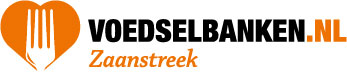 Aan:  Assendelft, Geachte heer, mevrouw,U heeft enige tijd een voedselpakket van de Voedselbank Zaanstreek ontvangen.De verstrekking van het voedselpakket wordt vanaf nu stop gezet.De reden hiervan is:U heeft zich niet gemeld voor de herindicatie via de beeldbel afspraak i.v.m. de herindicatie ofU heeft de volledige bewijsstukken bij een herindicatie niet naar ons verzonden. Alleen wanneer u de benodigde papieren in uw bezit heeft, kunt ons bellen voor een nieuwe afspraak. U kunt ons bereiken van maandag t/m donderdag tussen 09.00 tot 12.00 uur op telefoonnummer 075 6414376.Wij vertrouwen erop u hiermede voldoende te hebben geïnformeerd.Hoogachtend,Voedselbank Zaanstreek